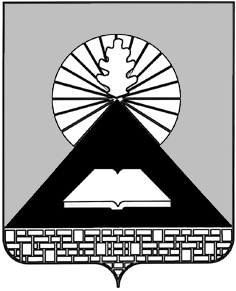 Российская ФедерацияРостовская областьПРЕДСЕДАТЕЛЬ ГОРОДСКОЙ ДУМЫ – ГЛАВА ГОРОДА НОВОШАХТИНСКАПОСТАНОВЛЕНИЕ01 июля 2021 года             	                                                                   № 12О назначении общественных обсужденийпо проекту постановления Администрации города«О предоставлении разрешения на условно разрешенный вид использования земельного участкаи объекта капитального строительства»В соответствии со статьями 5.1, 39 Градостроительного кодекса Российской Федерации, Федеральным законом от 06.10.2003 № 131-ФЗ                        «Об общих принципах организации местного самоуправления в Российской Федерации», руководствуясь Уставом муниципального образования «Город Новошахтинск» и решением Новошахтинской городской Думы от 08.07.2020     № 158 «Об утверждении Порядка организации и проведения публичных слушаний, общественных обсуждений по вопросам градостроительной деятельности на территории муниципального образования «Город Новошахтинск»ПОСТАНОВЛЯЮ:1. Назначить общественные обсуждения (инициатор общественных обсуждений – Глава Администрации города) по проекту постановления Администрации города «О предоставлении разрешения на условно разрешенный вид использования земельного участка и объекта капитального строительства» (далее – проект постановления) согласно приложению к настоящему постановлению. 2. Общественные обсуждения провести посредством официального сайта Администрации города Новошахтинска в сети Интернет (далее – Сайт) (подраздел «Общественные обсуждения по проектам решений по предоставлению разрешений на условно разрешенный вид использования земельного участка или объекта капитального строительства» подраздела «Общественные обсуждения» раздела «Жителю») и разместить проект постановления на Сайте.            3. Установить срок проведения общественных обсуждений со дня оповещения жителей муниципального образования «Город Новошахтинск» о проведении общественных обсуждений до дня официального опубликования заключения общественных обсуждений – не более одного месяца, с 02.07.2021 по 15.07.2021.             4. Поручить организацию и проведение общественных обсуждений комиссии по подготовке проекта правил землепользования и застройки муниципального образования «Город Новошахтинск» и проектов по внесению в них изменений.           5. Настоящее постановление вступает в силу со дня его подписания и подлежит официальному опубликованию и размещению на официальном сайте Администрации города  Новошахтинска в сети Интернет (в том числе в подразделе «Общественные обсуждения» раздела «Жителю»).	 6. Контроль за исполнением настоящего постановления оставляю за                       собой.Председатель городской Думы –глава города Новошахтинска                                                       Ю.В. УшаневПриложение к постановлению Председателя городской Думы – главы города Новошахтинска                   от 01.07.2021 № 12 «О назначении общественных обсуждений по проекту постановления Администрации города «О предоставлении разрешения на условно разрешенный вид использования земельного участка и объекта капитального строительства»проектАДМИНИСТРАЦИЯ ГОРОДА НОВОШАХТИНСКАПОСТАНОВЛЕНИЕ__________.2021		  №______                                                г. НовошахтинскО предоставлении разрешенияна условно разрешенный вид использования земельного участка и объекта капитального строительства 	В соответствии с Градостроительным кодексом Российской Федерации, правилами землепользования и застройки муниципального образования «Город Новошахтинск» (далее – ПЗЗ), на основании заключения о результатах  общественных обсуждений от ________ и рекомендаций комиссии по подготовке проекта правил землепользования и застройки муниципального образования «Город Новошахтинск» и проектов по внесению в них измененийПОСТАНОВЛЯЮ:	1. Предоставить местной религиозной организации православного прихода храма священномученика Захарии г. Новошахтинска Шахтинской епархии русской православной церкви (Московский патриархат) разрешение на испрашиваемые: 	1) условно разрешенный вид разрешенного использования  земельного участка: «Осуществление религиозных обрядов» (код – 3.7.1) на земельный участок с кадастровым номером 61:56:0070121:39 площадью 3 135 кв. м.                  В соответствии с ПЗЗ земельный участок расположен в территориальной общественно-деловой зоне жилой застройки первого типа (ОД/08) по адресу: Ростовская обл., г. Новошахтинск, улица Молодогвардейцев, 4 (адрес по данным Единого государственного реестра недвижимости). Установленный основной вид разрешенного использования земельного участка: «Для размещения кинотеатра «Спартак»»;	2) условно разрешенный вид разрешенного использования объекта капитального строительства (далее – объект): «Храм» на нежилое здание с кадастровым номером 61:56:0070121:341 общей площадью 780,5 кв. м. В соответствии с ПЗЗ земельный участок расположен в территориальной общественно-деловой зоне жилой застройки первого типа  (ОД/08) по адресу: Россия, Ростовская обл., г. Новошахтинск, улица Молодогвардейцев, 4 (адрес по данным договора дарения земельного участка и расположенного на нем здания от 16 мая 2014 года). Установленный основной вид разрешенного использования объекта: «Кинотеатр Спартак».	2. Настоящее постановление подлежит опубликованию и размещению на официальном сайте Администрации города Новошахтинска в сети Интернет                (в том числе в подразделе «Общественные обсуждения» раздела «Жителю»).  3. Контроль за исполнением настоящего постановления возложить на главного архитектора города Панфилову С.Я.Глава Администрации города			                     С.А. БондаренкоПостановление вноситотдел главного архитектора Администрации городаНачальник отделааппарата Новошахтинской городской Думы                                 Н.Ф. Шевченко